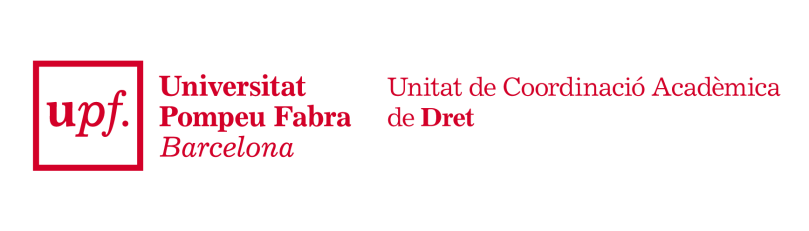 Programa de Doctorat en Dret de la UPFPrograma de Doctorado en Derecho de la UPF-  UPF PhD ProgramCurs 2017-2018Curso 2017-2018 / Academic Year 2017-2018Assistència a seminaris del Departament de Dret Asistencia a seminarios del Departamento de Derecho / Law Department-Seminar Attendance FormDOCTORAND/A: Doctorando/a / PhD Student: TÍTOLTítulo/TitlePONENT/SPonente/s – Speaker/sDATAFecha/DateResum de contingutsResumen de contenidos / SummaryCOORDINADOR/A DEL SEMINARI/oSeminar DirectorCoordinador:Coordinador/DirectorSignatura:Firma/Firm